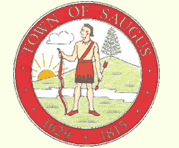 MEETING POSTINGTOWN OF SAUGUSPursuant to MGL Chapter 30A, § 18-25All meeting notices and agenda must be filed and time stamped with the Town Clerk’s Office and posted at least 48 hours prior to the meeting (excluding Saturdays, Sundays and Holidays)MEETING POSTINGTOWN OF SAUGUSPursuant to MGL Chapter 30A, § 18-25All meeting notices and agenda must be filed and time stamped with the Town Clerk’s Office and posted at least 48 hours prior to the meeting (excluding Saturdays, Sundays and Holidays)MEETING POSTINGTOWN OF SAUGUSPursuant to MGL Chapter 30A, § 18-25All meeting notices and agenda must be filed and time stamped with the Town Clerk’s Office and posted at least 48 hours prior to the meeting (excluding Saturdays, Sundays and Holidays)Committee/Board/sCommittee/Board/sBOARD OF ASSESSORSBOARD OF ASSESSORSDay, Date, and TimeDay, Date, and TimeMARCH  11, 2019 MEETING AT 6:00 PMMARCH  11, 2019 MEETING AT 6:00 PMLocation / AddressLocation / AddressFIRST FLOOR CONFERENCE ROOMFIRST FLOOR CONFERENCE ROOMSignature of Chair or Authorized PersonSignature of Chair or Authorized Person RONALD J KEOHAN JR MAA, RMA RONALD J KEOHAN JR MAA, RMAWARNING:	IF THERE IS NO QUORUM OF MEMBERS PRESENT, OR IF MEETING POSTING IS NOT IN COMPLIANCE WITH THE OML STATUTE, NO MEETING MAY BE HELD!WARNING:	IF THERE IS NO QUORUM OF MEMBERS PRESENT, OR IF MEETING POSTING IS NOT IN COMPLIANCE WITH THE OML STATUTE, NO MEETING MAY BE HELD!WARNING:	IF THERE IS NO QUORUM OF MEMBERS PRESENT, OR IF MEETING POSTING IS NOT IN COMPLIANCE WITH THE OML STATUTE, NO MEETING MAY BE HELD!Meeting Facilitator: Deputy Assessor Ron Keohan MAA, RMAInvitees: NONERoll CallApproval of minutes from February 11, 2018Correspondence: NONENew BusinessMotor Vehicle/Boat Excise Commitments1985-01R  $18.75 1986-02R $35.39  1987-03r $34.17  1988-04R $21.25  1989-02R $21.25 1990-02R $21.25Motor Vehicle/Boat Excise Abatement DenialsToyota LeasingFY 2019 Real Estate Property Exemptions25 Shore Dr DeferralReal Estate Abatements999 Broadway, 1201 Broadway,  1431 Broadway,  506 Lewis O’Gray Dr,  13 Newhall St,  7 Cliff Rd, 999 Broadway #40272 Winter St,  1205 Broadway,  17 Fiske Rd,  6 Wonderland Ave,  35 David Dr,  600 Broadway,  636 Broadway,  660 Broadway482 Main St,  291 Broadway, 6 Alder St,  702 Broadway, 1325 BroadwayOLD BUSINESS12 ½ Emory StAdjournmentMeeting Facilitator: Deputy Assessor Ron Keohan MAA, RMAInvitees: NONERoll CallApproval of minutes from February 11, 2018Correspondence: NONENew BusinessMotor Vehicle/Boat Excise Commitments1985-01R  $18.75 1986-02R $35.39  1987-03r $34.17  1988-04R $21.25  1989-02R $21.25 1990-02R $21.25Motor Vehicle/Boat Excise Abatement DenialsToyota LeasingFY 2019 Real Estate Property Exemptions25 Shore Dr DeferralReal Estate Abatements999 Broadway, 1201 Broadway,  1431 Broadway,  506 Lewis O’Gray Dr,  13 Newhall St,  7 Cliff Rd, 999 Broadway #40272 Winter St,  1205 Broadway,  17 Fiske Rd,  6 Wonderland Ave,  35 David Dr,  600 Broadway,  636 Broadway,  660 Broadway482 Main St,  291 Broadway, 6 Alder St,  702 Broadway, 1325 BroadwayOLD BUSINESS12 ½ Emory StAdjournmentMeeting Facilitator: Deputy Assessor Ron Keohan MAA, RMAInvitees: NONERoll CallApproval of minutes from February 11, 2018Correspondence: NONENew BusinessMotor Vehicle/Boat Excise Commitments1985-01R  $18.75 1986-02R $35.39  1987-03r $34.17  1988-04R $21.25  1989-02R $21.25 1990-02R $21.25Motor Vehicle/Boat Excise Abatement DenialsToyota LeasingFY 2019 Real Estate Property Exemptions25 Shore Dr DeferralReal Estate Abatements999 Broadway, 1201 Broadway,  1431 Broadway,  506 Lewis O’Gray Dr,  13 Newhall St,  7 Cliff Rd, 999 Broadway #40272 Winter St,  1205 Broadway,  17 Fiske Rd,  6 Wonderland Ave,  35 David Dr,  600 Broadway,  636 Broadway,  660 Broadway482 Main St,  291 Broadway, 6 Alder St,  702 Broadway, 1325 BroadwayOLD BUSINESS12 ½ Emory StAdjournmentMeeting Facilitator: Deputy Assessor Ron Keohan MAA, RMAInvitees: NONERoll CallApproval of minutes from February 11, 2018Correspondence: NONENew BusinessMotor Vehicle/Boat Excise Commitments1985-01R  $18.75 1986-02R $35.39  1987-03r $34.17  1988-04R $21.25  1989-02R $21.25 1990-02R $21.25Motor Vehicle/Boat Excise Abatement DenialsToyota LeasingFY 2019 Real Estate Property Exemptions25 Shore Dr DeferralReal Estate Abatements999 Broadway, 1201 Broadway,  1431 Broadway,  506 Lewis O’Gray Dr,  13 Newhall St,  7 Cliff Rd, 999 Broadway #40272 Winter St,  1205 Broadway,  17 Fiske Rd,  6 Wonderland Ave,  35 David Dr,  600 Broadway,  636 Broadway,  660 Broadway482 Main St,  291 Broadway, 6 Alder St,  702 Broadway, 1325 BroadwayOLD BUSINESS12 ½ Emory StAdjournment